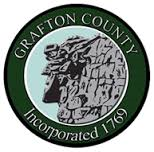 C.A.R.E+ Program ReferralContact InformationReferral Name:								DOB:Address:Phone #:Email:Insurance InformationInsurance Provider:Policy Number:Transportation (check all that apply):Do you have a license?	  Do you have a vehicle?	  Do you have reliable transportation?Prosecutor Information:Name:Email:Phone #:Probation: Are you on Probation? 	Probation Officer: Reason for Referral: Original Charge/Concerns